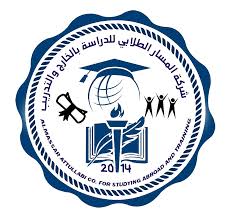 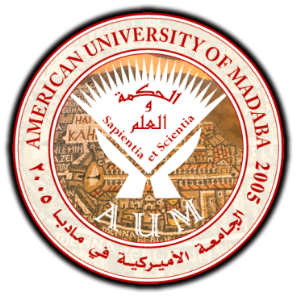 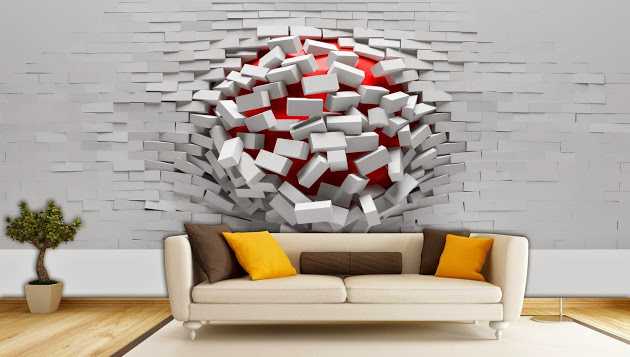 الدبلوم التدريبي في/التصميم الداخلي والديكور    ( سنة دراسية )محاور البرنامج  : مميزات البرنامج : للاستفسار والتسجيل : +218-911375899                   +218-922597271أو بإرسال رسالة على بريد إلكتروني الشركة: massar.tullabi@outlook.sa      يشرفنا زيارتكم لمقر الشركة الكائن في:طرابلس – شارع عمر المختار – في العمارة السكنية رقم (5) الواقعة غربي الخطوط الجويه الليبيه مباشرة (مقابل مدينة الملاهي)- دور أرضي.الرقم المادةعدد الساعات 1مبادئ التصميم الداخلي والالوان 302Auto Cad 2D303Auto Cad 3D164تكنلوجيا الخامات 2053Ds Max 1006فوتوشوب معماري 307مشروع تخرج 308تدريب ميداني 1209فصل تحضري محادثة انجليزي فقط مع مدربين امريكان 100المجموع 476الرقم المميزات1شهادة دبلوم تدريبي صادرة من الجامعة الامريكية وتصدق من التعليم العالي الاردني2اقساط ميسرة3الدوام صباحي ومسائي4حفل تخرج 5هوية دراسية تمنح المشترك خصم لايقل عن 25% على جميع دورات الاكاديمية6فصل تحضيري لغة انجليزية محادثة مجانا 